Двадцать седьмая сессия шестого созываРЕШЕНИЕОб утверждении отчета об исполнении бюджета сельского поселения Боринский сельсовет Липецкого муниципального района Липецкой области Российской Федерации за 2021годРассмотрев представленный администрацией сельского поселения Боринский сельсовет Липецкого муниципального района Липецкой области Российской Федерации проект отчет об исполнении бюджета поселения на 2021 год, руководствуясь Решением сельсовета «О бюджетном процессе администрации сельского поселения  Боринский сельсовет Липецкого муниципального района Липецкой области Российской Федерации», статьей 54 Устава поселения, учитывая решения постоянных депутатских комиссий , Совет депутатов сельского поселения Боринский сельсовет Липецкого муниципального района Липецкой области Российской ФедерацииРЕШИЛ:      1.Принять отчет об исполнении бюджета сельского поселения Боринский сельсовет Липецкого муниципального района Липецкой области Российской Федерации за 2021 год(прилагается).2.Направить отчет об исполнении бюджета сельского поселения Боринский сельсовет Липецкого муниципального района Липецкой области Российской Федерации за 2021 год главе сельского поселения Боринский сельсовет Липецкого муниципального района для подписания и обнародования.3. Настоящее решение вступает в силу со дня его официального обнародования.Председатель Совета депутатов сельскогопоселения Боринский сельсовет                                                        В.С.БунеевПриложение к решению Совета депутатов сельского поселения Боринский сельсовет Липецкого муниципального района Липецкой области Российской Федерации от ________ № ___ ОТЧЕТОб исполнении бюджета сельского поселения Боринский сельсовет Липецкого муниципального района Липецкой области Российской Федерации за 2021г.1.Утвердить отчет об исполнении бюджета сельского поселения Боринский сельсовет Липецкого муниципального района Липецкой области Российской Федерации за 2021г. по доходам в сумме 52 281,9 тыс.руб., по расходам в сумме 50 767,9 тыс.руб. Профицит бюджета равен 1 514,0 тыс.руб.2. Утвердить исполнение:-по  доходам бюджета по кодам классификации доходов бюджета согласно приложению 1;- по доходам бюджета по кодам видов доходов, подвидов доходов, классификации операций сектора государственного управления, относящихся к доходам бюджета согласно приложению 2;- по ведомственной структуре расходов бюджета сельского поселения Боринский сельсовет Липецкого муниципального района Липецкой области Российской Федерации  на 2021 год согласно приложению 3;- по распределению расходов бюджета по разделам и подразделам классификации расходов бюджета за 2021 год согласно приложению 4;- по источникам финансирования дефицита бюджета по кодам классификации источников финансирования дефицита бюджета  согласно приложению 5;- по источникам финансирования дефицита бюджета по кодам групп, подгрупп, статей, видов источников финансирования дефицита бюджета, классификации операций сектора государственного управления, относящихся к источникам финансирования дефицита бюджета согласно приложению 6.3. Настоящий нормативный правовой акт вступает в силу со дня его официального обнародования.Глава сельского поселенияБоринский сельсовет                                                                                Е.В.Воропаева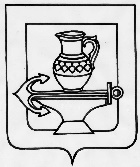 СОВЕТ ДЕПУТАТОВ СЕЛЬСКОГО ПОСЕЛЕНИЯ БОРИНСКИЙ СЕЛЬСОВЕТ ЛИПЕЦКОГО МУНИЦИПАЛЬНОГО РАЙОНА ЛИПЕЦКОЙ ОБЛАСТИ РОССИЙСКОЙ ФЕДЕРАЦИИ29.04.2022 года                                               89